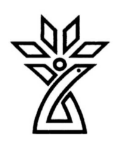 دانشگاه علوم پزشکی و خدمات درمانی استان چهار محال و بختیاریبسمه تعالیطرح دوره بالینیسال تحصیلی: 	گروه آموزشی:    بیهوشی	                                                                     دوره: نام درس:    کارورزی بیهوشی	                                                                     شماره درس :نام مسئول دوره:	                                                                    مکان برگزاری دوره:شروع و پایان دوره:  1/4/1402لغایت 15/4/1402 و16/4/1402 لغایت31/4/1402	                                                                     طول دوره:15روزهآدرس دفتر گروه: بیمارستان کاشانی شهرکرد -فاز جدید -زیرزمین -دفاتر گروه ها	                                                                     تلفن دفتر گروه:  داخلی 2317اطلاعات تماس با مسئول دوره:	هدف کلی دوره (در 3حیطه شناختی، نگرشی و روانی -حرکتی)انتظار مي رود کارورز در پايان دوره بتواند:با اداره كردن راه هوايي بيمار آشنايي كامل داشته باشدبا احياء قلبي ريوي بيمار آشنايي كامل داشته باشدبا كاتتريزاسيون وريدي بيمار آشنايي كامل داشته باشدبا عوارض داروهاي بيحسي موضعي آشنايي كامل داشته باشدقدرت تصميم گيري در موارد اورژانس در خصوص بيمار نيازمند به احياء داشته باشداهداف اختصاصی دوره (در 3حیطه شناختی، نگرشی و روانی- حرکتی)         الف-اهداف رفتاری (حیطه دانش):         فراگير بتواند در پايان دوره:با اداره كردن راه هوايي بيمار آشنايي كامل داشته باشدبا احياء قلبي ريوي بيمار آشنايي كامل داشته باشدبا كاتتريزاسيون وريدي بيمار آشنايي كامل داشته باشدبا عوارض داروهاي بيحسي موضعي آشنايي كامل داشته باشدقدرت تصميم گيري در موارد اورژانس در خصوص بيمار نيازمند به احياء داشته باشد         ب- اهداف مهارتی (حیطه روانی حرکتی ):بتواند در پايان دوره مهارتهای  زير را كسب نمايد:فراگیر بتواند در پایان دوره نحوه گرفتن ماسک و استفاده از آمبو بگ رابطورصحیح انجام دهد.فراگیر بتواند در پایان دوره استفاده از ايروي را بطورصحیح انجام دهد.فراگیر بتواند در پایان دوره لوله گذاري تراشه به روش دهاني را انجام دهد.فراگیر بتواند در پایان دوره از لارنگوسكوپ و انواع تيغه لارنگوسكوپ صحيح استفاده کند.فراگیر بتواند در پایان دوره از لارنژيال ماسک جهت كنترل راه هوايي استفاده کند.فراگیر بتواند در پایان دوره رگ گيري بيمار الكتيو و اورژانس را انجام دهد.استفاده از وسایل مونیتورینگ همودینامیکمشارکت فعال در احیا قلبی ریوی                  ج-اهداف نگرشی(حیطه نگرشی):آشنایی با احساس مسئولیت در قبال بیماران اهمیت دادن به شرح حال گیری و معاینه سیستماتیک و ارزیابی قبل از عمل بیماراهمیت دادن به مستند سازی امور بیماران و پرونده نویسیوقوف به اصول اخالق پزشکی و اجرای آن استدلال بالینی و اصول اخلاق پزشکیجدول کلاس‌های نظریجدول مهارت‌های عملی ضروریمنابع درس (عنوان کتاب، نام نويسنده، سال و محل انتشار، نام ناشر، شماره فصول يا صفحات مورد نظر در اين درس- در صورتی که مطالعه همه کتاب يا همه مجلدات آن به عنوان منبع ضروری نباشد)نحوه ارزشيابی فراگیر و بارم مربوط به هر ارزشيابی(روش های ارزشیابی و زمانبندی انجام ارزشیابی بطور کامل و دقیق ارائه گردد).الف) تکوینی (ارزشیابی‌های حین دوره)                                                                                                         ب) تراکمی (ارزشیابی‌های پایان دوره)                                         قوانین و مقررات آموزشی دوره:سياست مسئول دوره در مورد نظم و انضباط و اجرای قوانین آموزشی و درمانی:1-حضور به موقع در اتاق عمل2-رعایت مقررات مربوط به پوشش دانشجویان3-عدم استفاده وهمراه داشتن تلفن همراه در اتاق عمل شرح وظایف فراگیران در عرصه های آموزشی (این قسمت بسته به ماهیت دوره تدوین شده و به تفکیک تکمیل گردد).شرح وظایف فراگیران در بخش:1-حضور منظم وراس ساعت 8صبح در اتاق عمل2-اخذ شر ح حال از بیماران3-مشارکت کامل در مراحل درمانی بیمارشرح وظایف فراگیران در اورژانس:1-حضور وهماهنگی با دستیار بیهوشی در بیماران دیسترس تنفسی2-اطلاع به دستیار وکمک در تنظیم ونتیلاتور3-همکاری در اداره راه هوایی بیمارشرح وظایف فراگیران در درمانگاه:1-حضور در درمانگاه پره آپ بیهوشی2-مشارکت در اخذ شرح حال3-مشارکت در معاینه فیزیکی بیمارانشرح وظایف فراگیران در کشیک عصر و شب:1-ساعات کشیک کارورزان از ساعت 14تا 8صبح فردا می باشد2-حضور به موقع در اورژانس3-حضور به موقع در اتاق عملشرح وظایف فراگیران در اتاق عمل*:1-حضور به موقع وراس ساعت 8صبح در اتاق عمل 2-مشارکت وهمکاری در اخذ شرح حال3-مشارکت در رگ گیری بیماران 4-مشارکت در برقراری راه هوایی بیمارانشرح وظایف فراگیران در گزارش صبحگاهی:1-ارائه گزارش بیماران روز گذشته 2-مشارکت در تهیه روش اداره بیماران با کمک دستیاران شرح وظایف فراگیران در کنفرانس‌ها:              ارائه کنفرانس های تنظیم شده توسط معاون آموزشی گروهشرح وظایف فراگیران در ژورنال کلاب:           شرکت در ژورنال کلاب گروهشرح وظایف فراگیران در مرکز مهارت‌های بالینی*:1-مشارکت در آموزش حفظ راه هوایی ولوله گذاری تراشه2-شرکت در آموزش رگ گیری 3-شرکت در آموزش CPRجدول زمانبندی ارائه دوره: (این قسمت توسط گروه آموزشی تدوین گردد).ردیفتاریخموضوعمدرسساعتمکانطرح درسیکشنبه4/4/1402CPRدکتر عابدین زاده13-15اتاق عمل کاشانیسه شنبه6/4/1402اداره راه هواییدکتر جعفری13-15اتاق عمل کاشانییکشنبه11/4/1402ترانسفوزیون خوندکتر کبیری13-15اتاق عمل کاشانیدوشنبه12/4/1402آب والکترولیتدکتر یدالهی13-15اتاق عمل کاشانیسه شنبه 13/4/1402اداره راه هواییدکتر جعفری13-15اتاق عمل کاشانییکشنبه18/4/1402ترانسفوزیون خوندکتر مدینه13-15اتاق عمل کاشانیسه شنبه 20/4/1402اداره راه هواییدکتر عابدین زاده13-15اتاق عمل کاشانیشنبه 24/4/1402CPRدکتر خرم13-15اتاق عمل کاشانیسه شنبه27/4/1402آب والکترولیتدکتر یدالهی13-15اتاق عمل کاشانیردیفمهارتمیزان و سطوح مشارکت فراگیرمیزان و سطوح مشارکت فراگیرمیزان و سطوح مشارکت فراگیرعرصه آموزشی مورد نظرروش تدریسردیفمهارتمشاهدهاجرا تحت نظارتاجرای مستقلعرصه آموزشی مورد نظرروش تدریسگرفتن ماسک وونتیلاسیون(موفق)استفاده وجاگذاری ایروی(موفق)جاگذاری لارنژیال ماسک(موفق)انتوباسیون تراشه(موفق)رگ گیری(موفق)